ЧУДЕЙСЬКА  СІЛЬСЬКА РАДА СТОРОЖИНЕЦЬКОГО РАЙОНУ  ЧЕРНІВЕЦЬКОЇ  ОБЛАСТІРОЗПОРЯДЖЕННЯ18 вересня 2020 року                                                                                 №308Про організацію освітнього процесу узакладах загальної середньої, дошкільної освіти, школи мистецтв Чудейської ОТГ в умовах встановленої «помаранчевої» зони          Відповідно до Постанови Кабінету Міністрів України від 22.07.2020 р. № 641 «Про встановлення карантину та запровадження посилених протиепідемічних заходів на території із значим поширенням гострої респіраторної хвороби СОVID – 19,спричиненної коронавірусом SARS-CO V -2»(зі змінами), рішення позачергового засідання Державної комісії з питань техногенно-екологічної безпеки та надзвичайних ситуацій від 18.09.2020  № 31,у зв’язку зі встановленням в Сторожинецькому району «помаранчевої» зони Організувати освітній процес у закладах загальної середньої освіти, дошкільної освіти  та Чудейської школи мистецтв в умовах встановленої «помаранчевої» зони з 21.09.2020 року.Керівникам закладів освіти Чудейської ОТГ, школі мистецтв: Забезпечити дотримання протиепідемічних заходів у закладах освіти на період карантину у зв'язку поширенням коронавірусної хвороби (СОVID-19​),затверджених Постановою головного державного санітарного лікаря України від 22.08.2020 р. № 50 у закладах освіти та школи мистецтв  на період адаптивного карантину.Освітній процес в ЗЗСО,ЗДО та Чудейській школі мистецтв здійснювати відповідно до освітньої моделі роботи закладу в умовах адаптивного карантину у «помаранчевій» зоні, затвердженій педагогічною радою закладу.Покласти персональну відповідальність на керівників ЗЗСО,ЗДО та Чудейської школи мистецтв за виконання п. 2 цього розпорядження.Відділу освіти здійснювати моніторинг роботи закладів в умовах адаптивного карантину.Розпорядження розмістити на сайті відділу освіти. 6. Контроль за виконанням цього розпорядження залишаю за собою.СІЛЬСЬКИЙ ГОЛОВА                                                           А.Д.ПІЦУЛ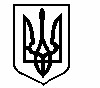 